zdraví a rovnováha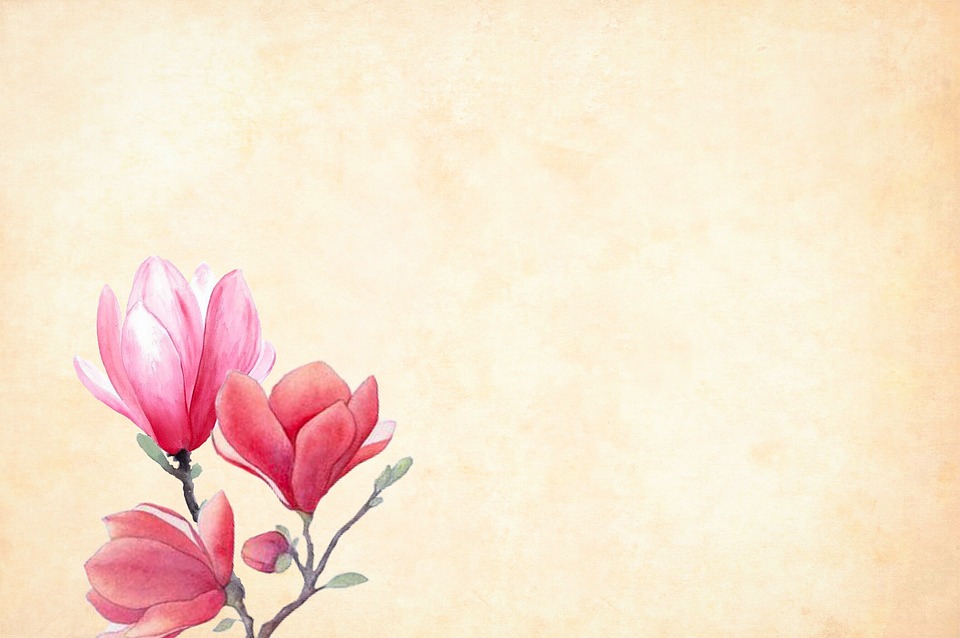          v dnešním světě                      seminář s Eli Beltyukovou                                                 …pro všechny od 18 do 118 let…                                           25. 5. od 18.00                        knihovna L. Bělohrad                                                 vstupné 50,- Kč